TÜRKİYE YÜZME FEDERASYONU
YÜZME İL TEMSİLCİLİĞİ
 KAHRAMANMARAŞ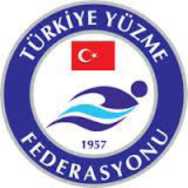 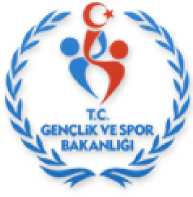 Türkiye Yüzme Federasyonu 11-12 Yaş Ulusal GelişimLigi Projesi 2. Vize ve 9-10 Yaş İl Vizesi Yarışları ve  23 Nisan Ulusal Egemenlik ve Çocuk Bayramı Şenlikleri Müsabaka tarihi			: 23-24 Nisan 2022 Müsabaka havuzu			: Kahramanmaraş 12 Şubat Kapalı Yüzme HavuzuKatılım yaşı				: +6 Yaş (+2016) Son Liste Bildirim Tarihi 		: 22 Nisan 2022 	   Saat: 12:00 Teknik Toplantı			: 22 Nisan 2022 	   Saat: 17:30 (Havuz Toplantı Salonu)MÜSABAKA TALİMATLARI2020-2021 Yüzme sezonu taslak programında yer alan “Türkiye Yüzme Federasyonu 11-12 Yaş Ulusal Gelişim Ligi Projesi 2. Vize ve 9-10 İl Vize Yarışları ve 23 Nisan Ulusal Egemenlik ve Çocuk Bayramı Şenlikleri”  +6 (+2016) yaş grubu müsabakasına katılmak isteyen kulüpler iştirak programını kullanarak listelerini en geç 22 Nisan 2022 Cuma günü saat:12:00’ye kadar TYF Yüzme Portalı’na yükleyecek ve 0 538 643 56 82 telefona teyit ettirilecektir. Kontrol listeleri tüm kulüplere mail yoluyla antrenörlere yollanacaktır. Gerekli değişiklerin teknik toplantı sonuna kadar yapılabilir. Teknik toplantıdan sonra hiçbir değişiklik yapılmayacaktır.Türkiye Yüzme Federasyonu Müsabaka Genel Talimatları geçerlidir.2020-2021 Yüzme sezonunda Türkiye Yüzme Federasyonuna akreditasyon yapmış kulüpler ve lisanslı sporcular katılabilir. Kulüpler yarışmaya istediği kadar sporcu ile katılabilir. Teknik toplantıda sadece isim düzeltmesi ve yarışlardan sporcu çıkarma işlemi yapılacaktır. Yarış değişikliği, yarış ekleme ve derece düzeltme işlemleri yapılmayacaktır.Seans başlangıcından 1 saat önce havuz ısınma için kullanıma açılacaktır.Seriler kötü dereceden iyi dereceye doğru yüzdürülecektir.İtiraz bedeli 350 TL olup. İtirazlar yazılı olarak müsabaka başhakemine yapılacaktır.Müsabaka ProgramıMüsabaka ProgramıMüsabaka ProgramıMüsabaka ProgramıGün Sabah 10.00Gün Sabah 10.00Gün Sabah 10.00Gün Sabah 10.00100 m serbest Kadın-Erkek50 m kurbağalama Kadın-Erkek200 m kurbağalamaKadın-Erkek100 m karışıkKadın-Erkek200 m  kelebekKadın-Erkek200 m serbestKadın-Erkek800 m serbestKadın-Erkek50 m sırtüstüKadın-ErkekGün Akşam 15.00Gün Akşam 15.00Gün Akşam 15.00Gün Akşam 15.0050 m kelebek Kadın-Erkek100 m kurbağalama Kadın-Erkek200 m sırtüstü Kadın-Erkek100 m sırtüstüKadın-Erkek200 m karışık Kadın-Erkek100 m kelebekKadın-Erkek400 m serbest Kadın-Erkek50 m serbest